Contact PresenterName:Institution/Employer:Office Address:City:					Prov:			Postal Code:Office Phone:				Email:List Additional Presenters and their institution if applicable:


Title of Session:

All sessions will be one hour in length and will be delivered online through Zoom or similar software.Session Format        □ Workshop     □ Facilitated Discussion     □ Speakers Panel    □ Presentation□ Other:Program Abstract: (max. 150 words) (if selected, this abstract will appear in the conference program)Detailed Session Description:   (max. 300 words)Learning Outcomes & Theoretical Foundation:  (max. 300 words)I understand that presenters will:Register for ADVIOR-CON and pay the registration feeCo-presenters attending only for their session will have their fee waived  Not be paid an honorariumSubmit any address, name or presentation information changes before October 1, 2021Submit completed proposals to aask@skadvisors.ca by September 1st 2021.
Advising Association of Saskatchewan (AASK)
2021 ADVISOR-CON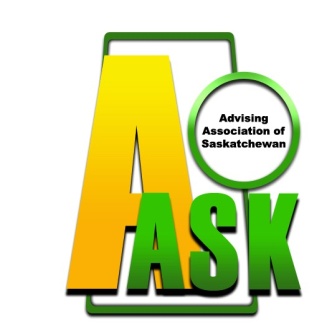 PROPOSAL SUBMISSION FORM
